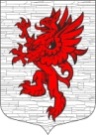 СОВЕТ ДЕПУТАТОВ МУНИЦИПАЛЬНОГО ОБРАЗОВАНИЯЛОПУХИНСКОЕ СЕЛЬСКОЕ ПОСЕЛЕНИЕМО ЛОМОНОСОВСКИЙ МУНИЦИПАЛЬНЫЙ РАЙОНЛЕНИНГРАДСКОЙ ОБЛАСТИтретий созыв РАСПОРЯЖЕНИЕ № 1д. Лопухинка                                                                    от 30 января  2017 года  О созыве очередного заседания Совета депутатов МО Лопухинское СП  в 16 часов 00 минут 7 февраля 2017 года На основании статьи 31 Устава МО Лопухинское СП МО Ломоносовский муниципальный район Ленинградской области, в исполнение  пункта 2 статьи 30 Регламента Совета депутатов муниципального образования Лопухинское сельское поселение муниципального образования Ломоносовский муниципальный район Ленинградской области:Назначить  очередное заседание Совета депутатов МО Лопухинское  сельское поселение  на 7 февраля 2017 г. в 16 часов 00 минут.  Место проведения – актовый зал администрации МО Лопухинское СП, по адресу д. Лопухинка ул. Первомайская дом 1б.  Время начала заседания – 16  часов  00 минут.Утвердить проект основных вопросов повестки дня на очередное  заседание, согласно приложению;Персонально уведомить каждого депутата Совета депутатов о дате, времени, месте предстоящего заседания и проекте повестки дня по средствам телефонной связи или по электронной почте.Настоящее распоряжение  направить в местную администрацию. Глава  МО Лопухинскоесельское поселение                                                                      А.В. Знаменский Приложение к распоряжению № 1 от 30 января  2017 г.Главы  МО Лопухинское СППовестка заседанияСовета депутатов МО Лопухинское сельское поселениеМО Ломоносовский район  Ленинградской области на 7 февраля  2017 года в 16 часов 00 минут«Об утверждении отчета о результатах деятельности главы администрации, деятельности администрации МО Лопухинское сельское поселение Ломоносовского муниципального района Ленинградской области за 2016 год»Докладчик: глава администрации МО Лопухинское СП Е.Н.Абакумов«Об утверждении отчета о результатах деятельности Главы МО Лопухинское сельское поселение и Совета депутатов МО Лопухинское сельское поселение МО Ломоносовский муниципальный район Ленинградской области за 2016 год»Докладчик: глава МО Лопухинское СП Знаменский А.В.Содокладчик: заместитель председателя Совета депутатов МО Лопухинское СП З.И. Русанова. О плане работы Совета депутатов Муниципального образования Лопухинское сельское поселение Ломоносовского муниципального района Ленинградской области на 2017 год.Докладчик: глава МО Лопухинское СП Знаменский А.В.Содокладчик: заместитель председателя Совета депутатов МО Лопухинское СП З.И. Русанова. Об утверждении Порядка об осуществлении контроля за обеспечением сохранности автомобильных дорог местного значения муниципального образования Лопухинское сельское поселениеДокладчик: представитель прокуратуры Ломоносовского районаСодокладчик: глава МО Лопухинское СП Знаменский А.В.Об утверждении списков для получения социальной помощи в соответствии с решением Совета депутатов муниципального образования Лопухинское сельское поселение Ломоносовского муниципального района Ленинградской области № 28 от 26 июля  2016 года  «Об  утверждении Положения «О порядке и размерах социальных выплат жителям муниципального образования Лопухинское сельское  поселение за счет средств местного бюджета»Докладчик: депутат Совета депутатов МО Лопухинское СП, председатель постоянной комиссии  по социальным вопросам Совета депутатов МО Лопухинское СП  Н.Ю. АленбаховаОтчет о численности муниципальных служащих органов местного самоуправления Лопухинского СП, работников муниципальных учреждений и фактических затратах на их денежное содержание за 2016  годДокладчик: глава администрации МО Лопухинское СП Е.Н. АбакумовСодокладчик: начальник сектора финансов администрации МО Лопухинское СП А.Р. Никитина.Об исполнении бюджета муниципального образования Лопухинское сельское поселение за  2016 год.Докладчик: глава администрации МО Лопухинское СП Е.Н. АбакумовСодокладчик: начальник сектора финансов администрации МО Лопухинское СП А.Р. Никитина.Об утверждении прогнозного плана (программы) приватизации имущества муниципального образования Лопухинское сельское поселение  МО Ломоносовский муниципальный район Ленинградской области на 2017 годДокладчик: глава администрации МО Лопухинское СП Е.Н. Абакумов